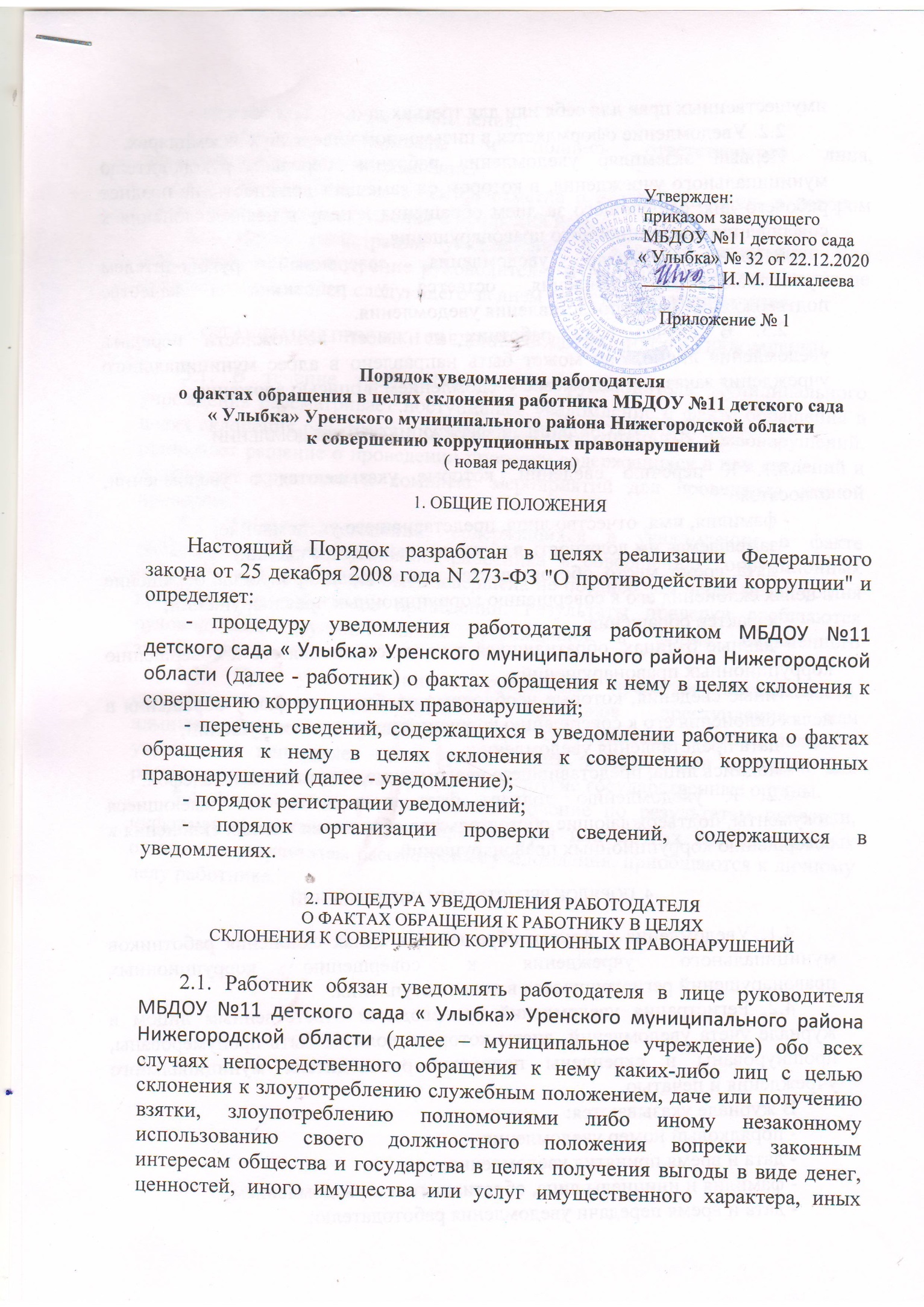 имущественных прав для себя или для третьих лиц.2.2. Уведомление оформляется в письменном виде в двух экземплярах.Первый экземпляр уведомления работник передает руководителю муниципального учреждения, в котором он замещает должность, не позднее рабочего дня, следующего за днем обращения к нему в целях склонения к совершению коррупционного правонарушения.Второй экземпляр уведомления, заверенный руководителем муниципального учреждения, остается у работника в качестве подтверждения факта представления уведомления.2.3. В случае если работник не имеет возможности передать уведомление лично, оно может быть направлено в адрес муниципального учреждения заказным письмом с уведомлением и описью вложения.3. ПЕРЕЧЕНЬ СВЕДЕНИЙ, СОДЕРЖАЩИХСЯ В УВЕДОМЛЕНИИ3.1. К перечню сведений, которые указываются в уведомлении, относятся:- фамилия, имя, отчество лица, представившего уведомление;- замещаемая им должность в муниципальном учреждении;- дата, время, место, обстоятельства, при которых произошло обращение в целях склонения его к совершению коррупционных правонарушений;- характер обращения;- данные о лицах, обратившихся в целях склонения его к совершению коррупционных правонарушений;- иные сведения, которые необходимо сообщить по факту обращения в целях склонения его к совершению коррупционных правонарушений;- дата представления уведомления;- подпись лица, представившего уведомление, и контактный телефон.3.2. К уведомлению должны быть приложены все имеющиеся документы, подтверждающие обстоятельства обращения в целях склонения к совершению коррупционных правонарушений.4. ПОРЯДОК РЕГИСТРАЦИИ УВЕДОМЛЕНИЙ4.1. Уведомления о фактах обращения в целях склонения работников муниципального учреждения к совершению коррупционных правонарушений регистрируются в день поступления.4.2. Регистрация уведомлений производится ответственным лицом в журнале учета уведомлений, листы которого должны быть пронумерованы, прошнурованы и скреплены подписью руководителя муниципального учреждения и печатью.В журнале указываются:- порядковый номер уведомления;- дата и время принятия уведомления;- фамилия и инициалы лица, обратившегося с уведомлением;- дата и время передачи уведомления работодателю;- краткое содержание уведомления;- фамилия, инициалы и подпись ответственного лица, зарегистрировавшего уведомление.4.3. На уведомлении ставится отметка о его поступлении, в котором указываются дата поступления и входящий номер.4.4. После регистрации уведомления в журнале регистрации оно передается на рассмотрение руководителю муниципального учреждения не позднее рабочего дня, следующего за днем регистрации уведомления.5. ОРГАНИЗАЦИЯ ПРОВЕРКИ СВЕДЕНИЙ, СОДЕРЖАЩИХСЯ В УВЕДОМЛЕНИИ5.1. В течение трех рабочих дней руководитель муниципального учреждения рассматривает поступившее уведомление о факте обращения в целях склонения работника к совершению коррупционных правонарушений, принимает решение о проведении проверки содержащихся в нем сведений и определяет круг лиц и комплекс мероприятий для проведения данной проверки.5.2. Проверка сведений, содержащихся в уведомлении о факте обращения в целях склонения работника к совершению коррупционных правонарушений, должна быть завершена не позднее чем через месяц со дня принятия решения о ее проведении. Результаты проверки сообщаются руководителю муниципального учреждения в форме письменного заключения.5.3. При установлении в результате проверки обстоятельств, свидетельствующих о наличии признаков преступления или административного правонарушения, руководитель муниципального учреждения направляет копии уведомления и материалов проверки для рассмотрения в органы прокуратуры или другие государственные органы.5.4. Уведомление, письменное заключение по результатам проверки, информация, поступившая из прокуратуры или других государственных органов по результатам рассмотрения уведомления, приобщаются к личному делу работника.                                                                                                                    Приложение № 2                                                                                                             к приказу № 32 от 22.12.2020 г. Журнал регистрации уведомлений о фактах обращений в целях склонения работника МБДОУ №11 детского сада « Улыбка» Уренского муниципального района Нижегородской области  к совершению коррупционных или иных правонарушений                                                                                                 Начат      «22 »декабря 2020г.                                                                                                 Окончен «___»______________20__г.                                                                                                                                   Приложение № 3                                                                                                              к приказу № 32 от 22.12.2020 Уведомление работодателяо фактах обращения в целях склонения работника МБДОУ №11 детского сада « Улыбка» Уренского муниципального района Нижегородской области учрежденияк совершению коррупционных правонарушенийЗаведующему МБДОУ №11 детского сада « Улыбка» Уренского муниципального района Нижегородской области учреждения Шихалеевой И. М.от ____________________________________________________________________ (Ф.И.О. работника учреждения, должность)      Уведомляю о факте обращения в целях склонения меня к коррупционному правонарушению (далее – склонение к правонарушению) со стороны ____________________________________________________________________________ (указывается Ф.И.О., должность, все известные сведения о физическом (юридическом) лице, склоняющем к правонарушению) ____________________________________________________________________________. Склонение к правонарушению производилось в целях осуществления мною ______________________________________________________________________ (указывается сущность предполагаемого правонарушения) ____________________________________________________________________________. Склонение к правонарушению осуществлялось посредством ________________________________________________________________________ (способ склонения: подкуп, угроза, обман и т.д.) Склонение к правонарушению произошло в _____ ч. ___ мин., «___» __________ 20__ г. в ________________________________________________. ( адрес) Склонение к правонарушению производилось ____________________________________________________________________________ (обстоятельства склонения: телефонный разговор, личная встреча, почта и др.) ____________________________           _________________ (дата заполнения уведомления)                    (подпись)                                                                                                  Приложение № 4                                                                                            к приказу № 32 от 22.12.2020 Перечень сведений, содержащихся в уведомлении работодателяо фактах обращения в целях склонения работника  МБДОУ №11 детского сада « Улыбка» Уренского муниципального района Нижегородской областик  совершению коррупционных правонарушенийФамилия, имя, отчество работника государственного учреждения, подающего Уведомление, его должность.   2)Все известные сведения о физическом (юридическом) лице, склоняющем к правонарушению (фамилия, имя, отчество, должность и т.д.).  3)Сущность предполагаемого правонарушения (злоупотребление служебным положением, дача взятки, получение взятки, злоупотребление полномочиями, коммерческий подкуп либо иное незаконное использование физическим лицом своего должностного положения вопреки законным интересам общества и государства в целях получения выгоды в виде денег, ценностей, иного имущества или услуг имущественного характера, иных имущественных прав для себя или для третьих лиц либо незаконное предоставление такой выгоды указанному лицу другими физическими лицами и т.д.). 4) Способ склонения к правонарушению (подкуп, угроза, обещание, обман, насилие и т.д.). 5) Время, дата склонения к правонарушению. 6)Место склонения к правонарушению. 7)Обстоятельства склонения к правонарушению (телефонный разговор, личная встреча, почтовое отправление и т.д.). 8)Дата заполнения Уведомления.№ п/пДата и номер регистрации УведомленияСведения о работнике учреждения передавшем или направившем УведомлениеСведения о работнике учреждения передавшем или направившем УведомлениеКраткое содержание УведомленияДолжность, Ф.И. О. лица , принявшее УведомлениеОсобые отметки ( при наличии)№ п/пДата и номер регистрации УведомлениядолжностьМесто жительства, контактный телефонКраткое содержание УведомленияДолжность, Ф.И. О. лица , принявшее УведомлениеОсобые отметки ( при наличии)